 The Bureau of Applied Research in Anthropology Intern Research and Outreach Symposium 		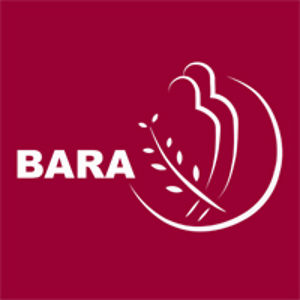 May 3, 2012 		School of Anthropology, University of Arizona	     Haury 21610:30am - Introduction: Diane Austin, BARA Co-Chair for Research10:40AM - Presenter: Jennie Delfs 
The Kaibab Paiute Aboriginal Water Use StudyCo-authors: Dr. Richard Stoffle, Dr. Kathleen Van Vlack, Hannah Johnson, Katherine Brooks, Kristin Simmons and Mahala Lewis
10:55AM - Presenters: Pedro Robles and Carrie LipnickComposting Toilets in the Santa Cruz WatershedCo-authors: Dr. Diane Austin, Francisco Trujillo (Frente Cívico Nogalense)11:10AM - Presenters: Ariel Sim, Justina Whalen and guest presenter Nell McCallum (Gardening Day presentation)
Border School Chemical Cleanout: Improving Children's Environmental Health
Co-authors: Pedro Robles, Carrie Lipnick, Britny Delp, Kevin Bulletts, Dr. Diane Austin
11:30AM - Presenter: Britny Delp 
Designing and Augmenting the Air Quality and Green Cleaning Outreach Kits 11:45AM - Presenters: Elizabeth M. Schmitt, Norma Wells (Sonora Environmental Research Institute)Rainwater Harvesting in the Southern Tucson Community 
12:00 Noon - Presenter: Ariel Sim
The Promotora Model: Cross-Cultural Communication and Development
Co-authors: Ann Marie Wolf (Sonora Environmental Research Institute), Palmira Henriquez (Sonora Environmental Research Institute), Lourdes Vea (Sonora Environmental Research Institute),
12:15PM - Presenter: Stephanie ChaceObservations of the Pima County Seed Library and its DevelopmentCo-authors: Kenneth Kokroko, Monica Voge12:30PM - Presenter: Kenneth Joseph Kokroko The Use of Video as a Medium for Social Analysis: Documenting the Inception of the Pima County Public Library’s Seed Library12:45PM – Presenters: Royisha Young and Michele MacMillan Service Exchange between the University of Arizona Community and Refugee Service Organizations in Tucson, AZCo-authors: Margaret Edgar, Ufuk Coşkun, Megan Reed, Dylan Janis1:00PM - Presenter: Kelly McLain
Offshore Oil and Gas: History, Ethnicity, and Deepwater Horizon - Dulac, LA and Gulfport-Biloxi, MSCo-Authors: Justina Whalen, Preetam Prakash, Dr. Brian Marks, John Silver, and Dr. Diane Austin1:15PM - Presenter: Margaret EdgarWebsite Development: An Important Aspect of Participatory Research and Outreach
1:30PM – Presenter: Tacila BezerraProject Ceara WebsiteCo-authors: Dr. Tim Finan, Tacila Bezerra, John Glennon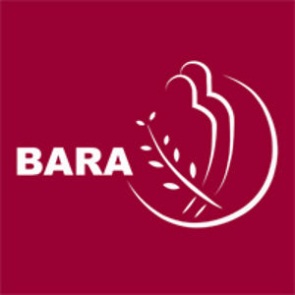 